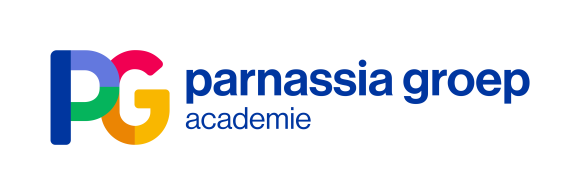 Webinar Wetenschappelijk Middagprogramma | Jan + Febr 2022Nascholing psychiatrie – regio HaaglandenTijdEerste twee dinsdagen van de maand; 15.30 uur tot 17.30 uur LocatieOnline (via Zoom)OrganisatieProf. dr. H. Wijbrand Hoek, Prof. dr. Jan Dirk Blom. dr. Rob Kok, Prof. dr. Karin Slotema, 
dr. Marianne Kasius en dr. Martie de Jong.InfoSecretariaat Opleiding Psychiatrie, Edith Gram tel. 088-357 0322E-mail: opleidingpsychiatrie@parnassiagroep.nl Na afloop zijn onze WMP’s (indien hiervoor toestemming is verleend) terug te kijken via ons videoplatform.  Presentaties zijn terug te vinden op sharepoint:  WMPAccreditatieWordt aangevraagd bij de Nederlandse Vereniging voor Psychiatrie,  Verpleegkundig Specialistenregister, Kwaliteitsregister verpleegkundigen, de Vereniging voor Verslavingsgeneeskunde, NIP/NVO. Voor aanvraag bij de Federatie Gezondheidszorgpsychologen wordt per programma gekeken (cummulatief).11-01-2022Het syndroom van KorsakovHet syndroom van Korsakov11-01-202215.30 uurOpening door de dagvoorzitter11-01-202215.35 uur16.25 uur16.35 uur17.20 uurSyndroom van KorsakovMerel Jongen, arts ouderengeneeskunde, Saffier en Annelies van Rijn, psycholoog en projectleider SaffierDiscussieDe bejegening van mensen met het Syndroom van Korsakov, vanuit de discipline muziektherapieDr. Monique van Bruggen-Rufi, Senior Onderzoeker bij Saffier, 
Domus NostraDiscussie11-01-202217.30 uurAfsluiting 01-02-2022Onderwijs Onderwijs 01-02-202215.30 uurOpening door de dagvoorzitter 01-02-202215.35 uur16.35 uurGoed opleiden - welke vaardigheden vraagt dat?
Dr. Robbert Duvivier, Psychiater | Parnassia Groep, Den Haag & Amsterdam UMC; Senior onderzoeker | Universitair Medisch Centrum Groningen“KPB en andere toetsvormen in de opleiding: rijles of rijexamen?”Prof. dr. Paul Brand, Hoogleraar Klinisch Onderwijs, UMCG; Hoogleraar Klinisch Medisch Onderwijs, Kinderarts, Vice-programmaleider onderzoeksnetwerk LEARN, Decaan Isala Academie, Isala Zwolle01-02-202217.30 uurAfsluiting08-02-2022Wet Verplichte GGZWet Verplichte GGZ08-02-202215.30 uurOpening door de dagvoorzitter08-02-202215.40 uur17.20 uurHet toepassen van verplichte zorg bij patiënten met een
Wvggz-maatregel (art. 8:9)Sprekers: Dyllis van Dijk, geneesheer directeur/psychiater Parnassia GroepFemke Kruithof, geneesheer directeur/psychiater Parnassia GroepWilma Neumann, geneesheer directeur/psychiater Parnassia GroepMoniek Niele, jurist Parnassia GroepDiscussie08-02-202217.30 uurAfsluiting